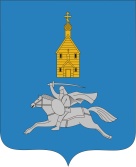 Российская ФедерацияИвановская областьСОВЕТ ИЛЬИНСКОГО МУНИЦИПАЛЬНОГО РАЙОНАРЕШЕНИЕот 26.04.2017г. № 145п. Ильинское-ХованскоеО внесении изменений в решение Совета Ильинского муниципального района от 29.02.2016г. №78 «Об утверждении структуры администрации Ильинского муниципального района»Рассмотрев ходатайство Главы Ильинского муниципального района, руководствуясь Федеральным законом РФ от 06.10.2003г. № 131-ФЗ «Об общих принципах организации местного самоуправления в Российской Федерации», статьями 8,24,26 Устава Ильинского муниципального района, Совет Ильинского муниципального района р е ш и л:1. Внести в решение Совета Ильинского муниципального от 29.02.2016г. №78 «Об утверждении структуры администрации Ильинского муниципального района» следующее изменение:1.1. Приложение к решению изложить в новой редакции (прилагается).2. Администрации Ильинского муниципального района провести все организационно-штатные мероприятия по исполнению данного решения.3. Настоящее решение вступает в силу с момента опубликования на официальном сайте Ильинского муниципального района Ивановской области www.admilinskoe.ru и в «Вестнике муниципальных правовых актов Ильинского муниципального района».4. Контроль за исполнением настоящего решения возложить на комиссию по законности и местному самоуправлению Совета Ильинского муниципального района. Глава Ильинскогомуниципального района                                                             А.Ю. КондратьевПредседатель СоветаИльинского муниципального района                                       А.Н.Дмитренко Приложение к решению Совета Ильинского муниципального районаот 25.04.2017г. № 145Приложение к решению Совета Ильинского муниципального районаот 28.11.2016 г. № 109Структура администрации Ильинского муниципального района